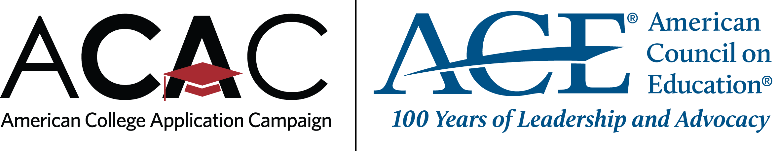 #WhyApply Social Media Content IdeasFACEBOOK Everyone knows 15 minutes could save you 15% or more on car insurance. Or in 15 minutes, you can apply to college and set your life on an upward trajectory. #WhyApply TWITTER Everyone knows 15 minutes could save you 15% or more on car insurance. Or in 15 minutes, you can apply to college. #WhyApply FACEBOOK 3 million students have used the Common Application to apply to multiple colleges. Join the club today.  #WhyApply #CommonApp TWITTER 3 million students have used @CommonApp to apply to college. Be part of the next 3 million today.  #WhyApply #CommonAppFACEBOOK #WhyApply? Colleges consider more than just a student’s grades and test scores for admissions. Your character outside of the classroom counts. Tell your story today.TWITTER #WhyApply? Colleges consider more than just a student’s grades and test scores for admissions. Your character counts.FACEBOOK By 2020, 65 percent of all jobs in the US will require a postsecondary education. Don’t be left behind. #WhyApplyTWITTER By 2020, 65% of all US jobs will require a postsecondary education. Don’t be left behind. #WhyApplySOURCE: Page 4 of this Georgetown University study, with state-by-state stats to customize the Facebook post/ tweet by state: https://cew.georgetown.edu/wp-content/uploads/2014/11/Recovery2020.SR_.Web_.pdf FACEBOOK #WhyApply to college? Millennials ages 25 to 32 with a college degree earn $17,500 more than their counterparts who didn’t pursue higher education. (URL: https://www.usnews.com/news/articles/2014/02/11/study-income-gap-between-young-college-and-high-school-grads-widens)TWITTER #WhyApply? Millennials ages 25-32 w/ a college degree earn $17,500 more than their counterparts who didn’t pursue #highered (URL: https://www.usnews.com/news/articles/2014/02/11/study-income-gap-between-young-college-and-high-school-grads-widens )FACEBOOK #WhyApply to college? Because the wage gap between those with a college education and those without is wider than previous generations. And the earnings gulf won’t narrow.TWITTER #WhyApply? Because the wage gap between those with a college education & those without is wider than previous generations.FACEBOOK+TWITTER The national unemployment rate for Americans without a four-year college education is 3x higher than those with a degree. #WhyApplyFACEBOOK+TWITTER It’s never too late to go to college. #WhyApplyFACEBOOK+TWITTER Feeling old? You’re never too old to get a college education. #WhyApplyFACEBOOK+TWITTER Kids in school now? It’s never too late to go to college. #WhyApplyFACEBOOK+TWITTER You may not be getting any younger. But a college education is forever. #WhyApplyFACEBOOK+TWITTER You can go outside and mow the lawn. Or you can apply to #college. #WhyApplyFACEBOOK+TWITTER Your parent left a list of chores: Walk the dog. Take out the trash. Apply to #college. #WhyApplyFACEBOOK+TWITTER Pause the video game. Apply to #college. #WhyApplyFACEBOOK+TWITTER You can rake leaves this afternoon. Or you can apply to #college. #WhyApply FACEBOOK+TWITTER Take a break from your #GameofThrones marathon and apply to #college. #WhyApplyFACEBOOK+TWITTER #WhyApply to college? Nearly 500 four-year colleges accept 75% of applicants.FACEBOOK+TWITTER Everyone loves their grandma. Make her proud. Apply to college. #WhyApply FACEBOOK [to use on Sept. 27] The next supermoon total lunar eclipse won’t occur for another 16 years. That gives you plenty of time to go college and become an astronomer. #WhyApply @NASATWITTER [to use on Sept. 27] The next supermoon total lunar eclipse won’t occur for another 16 years. That gives you plenty of time to go college. #WhyApply @NASAFACEBOOK+TWITTER College isn’t all about studying. Sometimes there’s a good old-fashioned snow ball fight involved. #WhyApply (photo link: https://flic.kr/p/maywqA)  